EMEFEI: _______________________________ NOME: -----------------------------------------PROFESSORA: ------------------------ANO---------PORTUGUÊSPINTE E RESPONDA EM SEU CADERNO: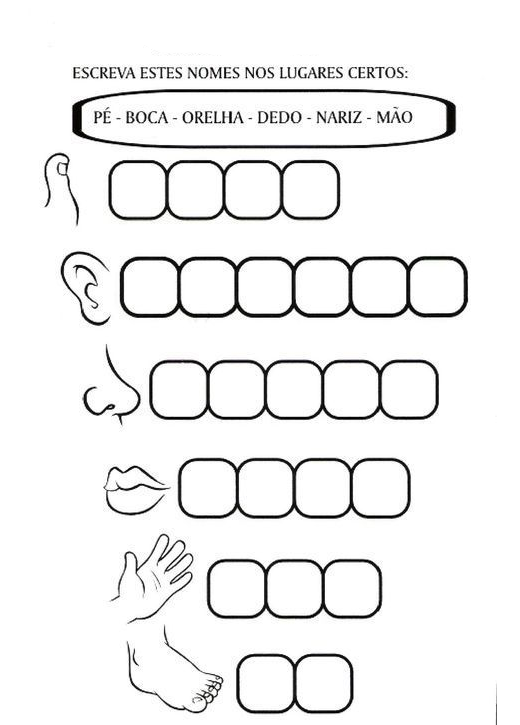 1) ORDENE AS SILABAS E FORME PALAVRAS. ESCREVA TUDO NO CADERNO.2) COMPLETE COM P OU B, REESCREVA AS PALAVRAS EM SEU CADERNO.FAÇA O QUE SE PEDE EM SEU CADERNO:ESCREVA SEU NOME INTEIRO.ESCREVA 10 PALAVRAS INICIADAS POR VOGAL:ESCREVA 10 PALAVRAS INICIDAS POR CONSOANTE:4-COMPLETE COM M OU N, REESCREVA AS PALAVRAS EM SEU CADERNO.5-DÊ O FEMININO: ( ESCREVA EM SEU CADERNO)TU_CA_BO_TUÇA_BE_CANE_BO_CATO_PADU_CA_COCA_BRI_TOMA_LALÉ_CO_PI__OCA____ANELALAM__ADA__ERMAN__UCO___ATATA____ACIA__ AÚ___IRULITO__ORTA____ENTETA___PADE__TEQUE__TEMO__TEFU__DOSA__BABA__BUELEFA__TEPI__TINHOU__BIGOCAPI___E__XADAPO__TEBO___SE___TABODEPORCOGATOBOISOGROALUNOPAPAIBONECACAVALOGALOHOMEMTIOAMIGOGENROPATOMACACO